  CÂMARA MUNICIPAL DE ARARAQUARA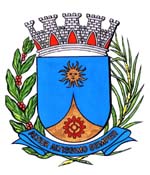 Dispõe sobre obrigatoriedade da inscrição nas placas de estacionamentos reservados para, gestantes, pessoas com criança de colo, idosos e deficientes citando o art. 181 XVIII do CTB. 	Artigo 1º- Fica obrigatória a inscrição nas placas indicativas de estacionamento reservado a Deficientes Gestantes e Idosos com os seguintes dizeres:"Art. 181 – inciso XVIIIValor: 53,20Pontuação: 3 Pontos".	Artigo 2º- O descumprimento desta lei pelos estabelecimentos comerciais privados e instituições de ensino do Município de Araraquara ensejará a aplicação de multa na ordem de 20 (vinte) Unidades Fiscais do Município (UFM).	Artigo 3º- A multa prevista nesta lei somente será aplicada após 90 (noventa) dias à publicação desta lei.                                                     Artigo 4º- Para efeito desta Lei, entende-se por: I – Gestante- Mulher durante todo o período gestacional. II – Pessoas com criança de colo – Qualquer cidadão com crianças de colo com até 1 (um) ano e 6 (seis) mesesIII- Idosos- Pessoas com idade igual ou superior a 60 (sessenta) anos (portando carteira de idoso).IV- Deficientes – pessoa que apresente ausência ou a disfunção de uma estrutura psíquica, fisiológica ou anatômica (portando carteira de deficiente).	 Artigo 5º Esta Lei entra em vigor na data de sua publicação.Sala de sessões Plínio de Carvalho, 24 de maio de 2016.ROBERVAL FRAIZVereadorJUSTIFICATIVAO projeto tem por objetivo garantir o direito de uso das vagas, a fim de facilitar o embarque e desembarque das gestantes ou pessoas com crianças de colo com até 1 (um) ano e 6 (seis) meses, idosos e deficientes assegurando vagas preferenciais em estacionamentos comerciais privados e instituições de ensino do Município de Araraquara.Como é de conhecimento as gestantes ou pessoas com crianças de colo e idosos já tem o direito adquirido em filas, em transportes públicos, entre outros, mas não têm o mesmo direito assegurado para reserva vagas em estabelecimentos comerciais privados e instituições de ensino.O descumprimento da lei, caso cometido por estabelecimentos comerciais privados e instituições de ensino do Município de Araraquara, ensejará multa de 20 Unidades Fiscais do Município (UFM), cerca de R$ 880,20 (oitocentos e oitenta reais e vinte centavos) na data do presente projeto. Por outro lado, caso o condutor de veículo descumprir a lei, será submetido às punições previstas no art. 181 inciso XVIII do CTB (Código de Transito Brasileiro). Assim, com a regulamentação deste projeto de lei as gestantes, pessoas com crianças de colo, idosos e deficientes serão equiparados, uma vez que se encontram em situação de vulnerabilidade, portanto, fazem jus ao direito uso de reserva de vagas em estacionamentos a eles garantidos. Sala de sessões Plínio de Carvalho, 24 de maio de 2016.ROBERVAL FRAIZVereadorPROJETO DE LEI Nº /16.